       ПОСТАНОВЛЕНИЕглавы администрации МО «Хакуринохабльское сельское поселение»от «12» 04. 2016 г.  №20а. ХакуринохабльО продлении проведения аукциона на право заключения договора аренды земельного участка 	В соответствии со ст.ст. 39.6.и 39.11 Земельного кодекса Российской Федерации № 136-ФЗ и руководствуясь п.3 ст. 42 Устава   муниципального образования «Хакуринохабльское сельское поселение», глава администрации МО «Хакуринохабльское сельское поселение», Постановил:1. Назначить на 26 мая 2016 года в 10 часов по московскому времени аукцион открытый по составу участников и форме подачи предложений на право заключения договора аренды земельного участка государственная собственность на которую не разграничена, с кадастровым номером 01:07:3000021:90, с местоположением: Республика Адыгея, Шовгеновский район, а. Хакуринохабль, ул. Краснооктябрьская, 139 «Б», площадью 78 кв.м., из категории   земель «земли населенных пунктов», с разрешенным использованием: под размещение объекта недвижимости, возможного к использованию в качестве пошивочные ателье, мастерские по ремонту обуви, часов, ремонтные мастерские бытовой техники, парикмахерские, косметические салоны и другие объекты обслуживания.2. Начальную цену предмета аукциона на право заключения договора аренды земельного участка установить в размере ежегодной арендной платы равной пяти процентам кадастровой стоимости участка.3. Шаг аукциона установить в размере трех процентов начальной цены предмета аукциона.4. Размер задатка, вносимого претендентом для участия в аукционе установить в размере тридцати процентах от начальной цены предмета аукциона.4. Создать комиссию для  организации и проведения аукциона на право заключения договора аренды земельного участка в следующем составе:- Стрикачев З.Р.–заместитель главы администрации МО «Хакуринохабльское сельское поселение», председатель комиссии;- Чамокова М.Х.–главный специалист по финансам администрации МО «Хакуринохабльское сельское поселение», заместитель председателя комиссии;- Сиюхов Т.М. – специалист 1 категории по земельно-имущественным отношениям благоустройству и ЖКХ администрации МО «Хакуринохабльское сельское поселение», член комиссии;- Дзыбов Р.Ю. - депутат Совета народных депутатов МО «Хакуринохабльское сельское поселение, член комиссии (по согласованию);- Бгуашева Р.Р. –  специалист 1 категории (юрист) администрации МО «Хакуринохабльское сельское поселение», секретарь комиссии.4.Специальсту 1 категории по земельно-имущественным отношениям благоустройству и ЖКХ  администрации МО «Хакуринохабльское сельское поселение»   осуществить  организационно-техническое обеспечение деятельности Комиссии. 5. Контроль за исполнением настоящего постановления возложить на заместителя главы администрации МО «Хакуринохабльское сельское поселение» З.Р. Стрикачева.Глава МО «Хакуринохабльское сельскоепоселение»				                                           Р.Р. Аутлев РЕСПУБЛИКА АДЫГЕЯАдминистрациямуниципального образования«Хакуринохабльское сельское поселение»385440, а. Хакуринохабль,ул. Шовгенова, 13       АДЫГЭ РЕСПУБЛИКХьакурынэхьаблэ муниципальнэ къоджэ псэупIэ чIыпIэм изэхэщапI       385440, къ. Хьакурынэхьабл,              ур. Шэуджэным ыцI, 13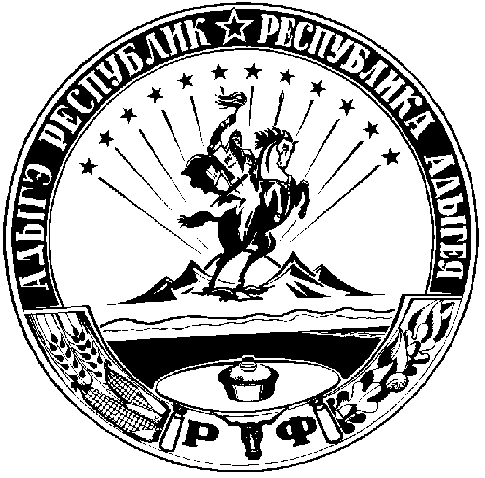 